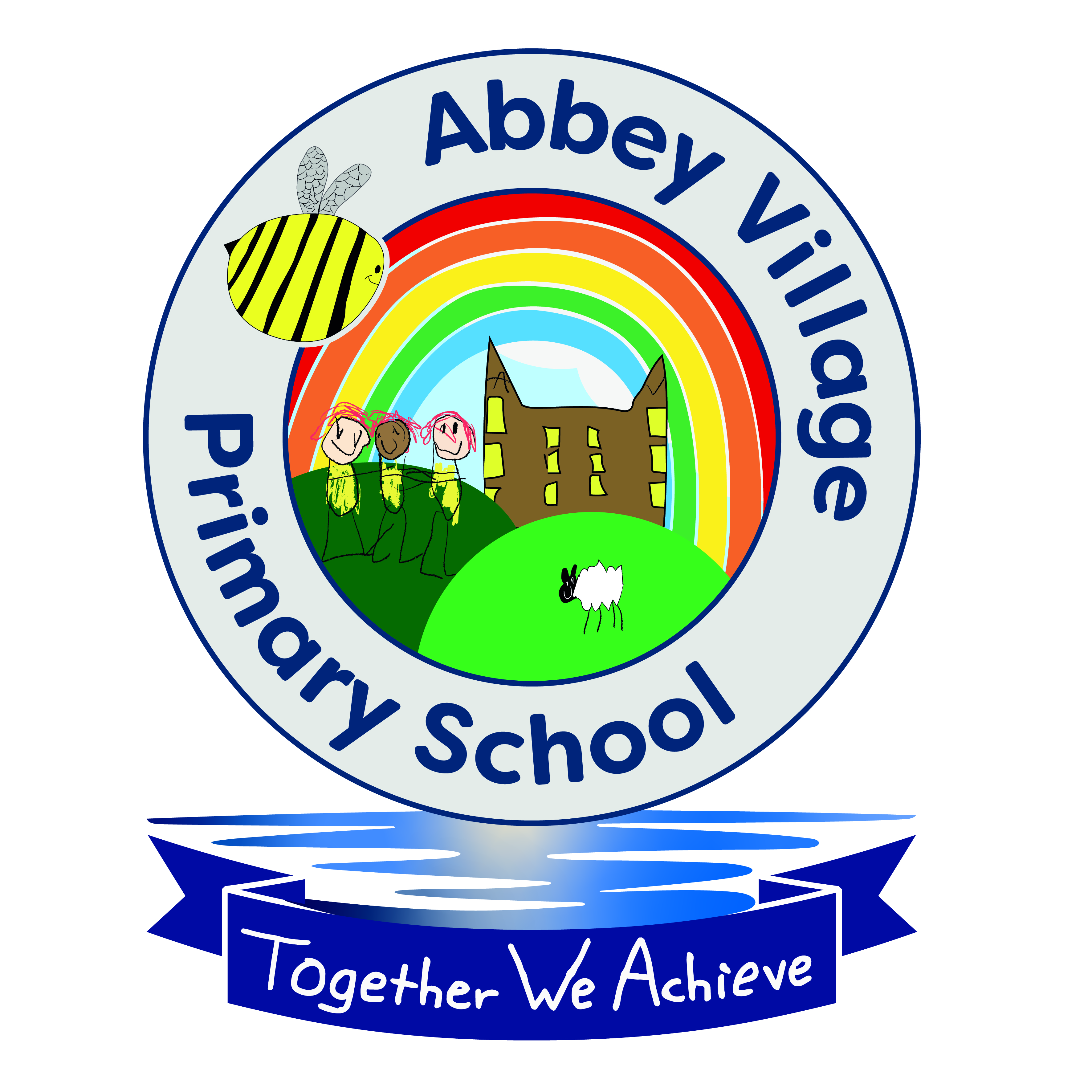 Abbey Village Primary SchoolBolton RoadAbbey VillageChorleyLancashirePR6 8DDTel/Fax: 01254 830Chair of Governors: Mrs Wendy CurtisHeadteacher: Mrs Shelley Bennett Early Years / Year 1 Mixed Class teacher Job Description Teachers’ Standards At Abbey Village Primary School,  teachers make the welfare of and education of their pupils their first concern, and are accountable for achieving the highest possible standards in work and conduct. Teachers act with honesty and integrity; have strong subject knowledge, keep their knowledge and skills as teachers up to date and are self-critical; forge positive professional relationships; and work with parents in the best interests of their pupils. 1.1 The post calls for an outstanding class teacher with a lively, enthusiastic approach to teaching, and who will enjoy working in a mixed age,  inclusive environment and will develop and deliver an appropriate curriculum to meet their needs. 1.2 A high standard of class teaching will be expected. This will include: A good understanding of the EYFS Framework and Birth to 5 Documents experience of working within a mixed age classroom Set high expectations which inspire, motivate and challenge all pupils;  promote good progress and outcomes by pupils;  high quality of planning, delivery and marking of work;  teach well-structured lessons which promote a love of learning and children’s intellectual curiosity;  adapt teaching to respond to the strengths and needs of all pupils;  deploy support staff effectively;  make accurate and productive use of assessment, recording and reporting on pupil attainment;  manage behaviour effectively to ensure a good safe learning environment;  communicate effectively with parents with regard to pupils’ achievements and wellbeing;  reviewing and auditing own performance, taking responsibility for improving teaching through appropriate professional development, responding to advice and feedback from colleagues; high quality display of children’s work inside and outside the classroom;  maintaining excellent pastoral care of pupils 1.3 A preparedness to contribute to the wider life and ethos of the school. 1.4 Leadership qualities and initiative will be encouraged in working with staff and children. 1.5 A high standard of professionalism will be required. To demonstrate consistently high standards of personal and professional conduct. 1.6 To work and co-operate as part of a team, to agreed objectives for example: effective professional relationships with colleagues, knowing how and when to draw on advice and specialist support. 1.7 Commitment to the implementation of school policies and routines is essential. 1.8 Preparedness to support staff in positive and constructive ways will be essential. 1.9 There may be, from time to time, additional duties as required by the Head teacher (by negotiation with Head and Governors, if necessary at any time in the future). 2.0 To fulfil the Teachers’ Standards https://www.education.gov.uk/publications/eOrderingDownload/teachers%20standards.pdf Professional Duties of Teachers 2.1 Teachers are required to meet the professional duties of teachers as set out in the statutory School Teachers’ Pay and Conditions Document.